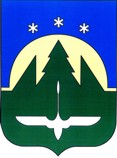 Городской округ Ханты-МансийскХанты-Мансийского автономного округа – ЮгрыПРЕДСЕДАТЕЛЬ ДУМЫ ГОРОДА ХАНТЫ-МАНСИЙСКАПОСТАНОВЛЕНИЕот 12 июля 2024 года                    	                              	                                   № 15О внеочередном заседанииДумы города Ханты-Мансийскаседьмого созыва1. Провести внеочередное заседание Думы города Ханты-Мансийска  седьмого созыва 12 июля 2024 года после заседания комитета по бюджету.2. Включить в проект повестки дня внеочередного заседания Думы города Ханты-Мансийска следующие вопросы:2.1. О внесении изменений в Решение Думы города Ханты-Мансийска 
от 22.12.2023 № 215-VII РД «О бюджете города Ханты-Мансийска на 2024 год и на плановый период 2025 и 2026 годов.Вносит Глава города Ханты-Мансийска.2.2. Разное.Председатель Думыгорода Ханты-Мансийска			                                        К.Л. Пенчуков